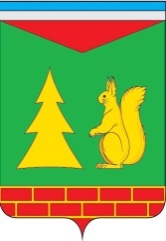 Ханты - Мансийский автономный округ – ЮграСоветский районАДМИНИСТРАЦИЯ ГОРОДСКОГО ПОСЕЛЕНИЯ ПИОНЕРСКИЙП О С Т А Н О В Л Е Н И Е«23» декабря 2022 г.                                                                                                                              № 503Об утверждении административного регламентапредоставления муниципальной услуги «Предоставление информации об объектах учета, содержащейся в реестре         государственного или муниципального имущества»В соответствии с Федеральным законом от 06.10.2003 № 131-ФЗ «Об общих принципах организации местного самоуправления в Российской Федерации», Федеральным законом от 27.07.2010 № 210-ФЗ «Об организации предоставления государственных и муниципальных услуг», Уставом городского поселения Пионерский, постановлением Администрации городского поселения Пионерский от 18.06.2013 № 222/НПА  «Об утверждении Порядка разработки и утверждения административных регламентов предоставления муниципальных услуг» 1. Утвердить административный регламент предоставления муниципальной услуги «Предоставление информации об объектах учета, содержащейся в реестре государственного или муниципального имущества» (приложение).2. Признать утратившими силу:2.1. постановление Администрации городского поселения Пионерский от 20.07.2012 № 151 «Об утверждении административного регламента по предоставлению муниципальной услуги «Предоставление сведений, содержащихся в реестре муниципального имущества городского поселения Пионерский»;2.2. постановление Администрации городского поселения Пионерский от 20.10.2016 № 313 «О внесении изменений в постановление Администрации городского поселения Пионерский от 20 июля 2012 г. № 151 «Об утверждении административного регламента по предоставлению муниципальной услуги «Предоставление сведений, содержащихся в реестре муниципального имущества городского поселения Пионерский»;2.3. постановление Администрации городского поселения Пионерский от 13.05.2022 № 185 «О внесении изменений в Приложение к постановлению Администрации городского поселения Пионерский от 20.07.2012 № 151 «Об утверждении административного регламента по предоставлению муниципальной услуги «Предоставление сведений, содержащихся в реестре муниципального имущества городского поселения Пионерский».3. Опубликовать настоящее постановление в бюллетене «Пионерский вестник» и разместить на официальном сайте Администрации городского поселения Пионерский.4. Настоящее постановление вступает в силу после его официального опубликования. 5. Контроль за исполнением настоящего постановления оставляю за собой.Глава городского поселения Пионерский			                                                     В.С. ЗубчикПриложениек постановлениюАдминистрации городского поселения Пионерский     от «___» ___________ 2022 г. № _____Административный регламент муниципальной услуги«Предоставление информации об объектах учета, содержащейся в реестре государственного или муниципального имущества»I. Общие положенияПредмет регулирования административного регламента1.1. Настоящий Административный регламент устанавливает порядок и стандарт предоставления муниципальной услуги «Предоставление информации об объектах учета, содержащейся в реестре    государственного или муниципального имущества» (далее – Услуга).1.2. В рамках Услуги может быть предоставлена информация в отношении:- находящегося в муниципальной собственности недвижимого имущества (здание, строение, сооружение или объект незавершенного строительства, земельный участок, жилое, нежилое помещение или иной прочно связанный с землей объект, перемещение которого без соразмерного ущерба его назначению невозможно, либо иное имущество, отнесенное законом   к недвижимости;- находящегося в муниципальной собственности движимого имущества, акций, долей (вкладов) в уставном (складочном) капитале хозяйственного общества или товарищества либо иное имущество, не относящееся к недвижимым и движимым вещам, стоимость которого превышает размер, установленный решениями представительных органов соответствующих муниципальных образований, а также особо ценного движимого имущества, закрепленного за автономными и бюджетными государственными или муниципальными учреждениями и определенное в соответствии с Федеральным  законом от 3 ноября 2006 г. № 174-ФЗ «Об автономных учреждениях»;- муниципальных унитарных предприятий, муниципальных учреждений, хозяйственных обществ, товариществ, акции, доли (вклады) в уставном (складочном) капитале которых принадлежат муниципальным образованиям, иных юридических лиц, учредителем (участником) которых является муниципальное образование.Круг заявителейУслуга предоставляется любым заинтересованным лицам, в том числе физическим лицам, индивидуальным предпринимателям, юридическим лицам (далее – заявитель), а также их представителям.Требование предоставления заявителю муниципальной услуги в соответствии  с вариантом предоставления муниципальной услуги, соответствующим признакам заявителя, определенным в результате анкетирования, проводимого органом, предоставляющим услугу (далее – профилирование),    а также результата, за предоставлением которого обратился заявитель1.4. Услуга    оказывается    по    единому    сценарию    для    всех    заявителей в зависимости от выбора вида объекта, в отношении которого запрашивается выписка    из реестра.1.5. Признаки заявителя (представителя заявителя) определяются путем профилирования, осуществляемого в соответствии с настоящим Административным  регламентом.1.6. Информация о порядке предоставления Услуги размещается в федеральной государственной   информационной   системе   «Единый   портал   государственных и муниципальных услуг (функций)»  (далее – Единый портал, ЕПГУ).II. Стандарт предоставления муниципальной услуги Наименование муниципальной услуги2.1. Полное наименование Услуги: «Предоставление информации об объектах учета, содержащейся в реестре государственного или муниципального имущества». Краткое наименование Услуги на ЕПГУ: «Выдача выписок из реестра муниципального имущества».Наименование органа, предоставляющего УслугуУслуга предоставляется Администрацией городского поселения Пионерский (далее – Уполномоченный орган).2.3. Предоставление Услуги в Многофункциональных центрах предоставления государственных и муниципальных услуг (далее – МФЦ) осуществляется при наличии соглашения с таким МФЦ.МФЦ, в которых организуется предоставление Услуги, не могут принимать решение об отказе в приеме запроса и документов и (или) информации, необходимых   для ее предоставления.Результат предоставления Услуги2.4. При обращении заявителя (представителя заявителя) за выдачей выписки из реестра муниципального имущества результатами предоставления Услуги являются:а) решение о предоставлении   выписки   с   приложением   самой   выписки из реестра муниципального имущества (электронный документ, подписанный усиленной квалифицированной электронной подписью, электронный документ, распечатанный на бумажном носителе, заверенный подписью и печатью МФЦ (опционально), документ на бумажном носителе).Форма решения о предоставлении выписки из реестра муниципального имущества приведена в Приложении № 1 к настоящему Административному регламенту;б) уведомление об отсутствии в реестре муниципального имущества запрашиваемых сведений (электронный документ, подписанный усиленной квалифицированной электронной подписью, электронный документ, распечатанный на бумажном носителе, заверенный подписью и печатью МФЦ (опционально), документ на бумажном носителе).Форма уведомления об отсутствии в реестре муниципального имущества запрашиваемых сведений приведены в Приложении № 2 к настоящему Административному регламенту;в) решение об отказе в выдаче выписки из реестра муниципального имущества (электронный документ, подписанный усиленной квалифицированной электронной подписью, электронный документ, распечатанный на бумажном носителе, заверенный подписью и печатью МФЦ (опционально), документ на бумажном носителе).Форма решения об отказе в выдаче выписки из реестра муниципального имущества приведена в Приложении № 3 к настоящему Административному регламенту.Формирование реестровой записи в качестве результата предоставления Услуги не предусмотрено.Результат предоставления Услуги в зависимости от выбора заявителя может быть получен в Уполномоченном органе, посредством ЕПГУ,   в МФЦ.Срок предоставления Услуги2.6. Максимальный срок предоставления Услуги составляет 5 рабочих дней.Правовые основания для предоставления Услуги2.7. Перечень нормативных правовых актов, регулирующих предоставление Услуги, информация о порядке досудебного (внесудебного) обжалования решений  и действий (бездействия) Уполномоченного органа, а также его должностных лиц размещаются на официальном сайте Уполномоченного органа в информационно-телекоммуникационной сети «Интернет» (далее – сеть «Интернет»), а также   на Едином портале.Исчерпывающий перечень документов, необходимых для предоставления      Услуги2.8. Исчерпывающий   перечень   документов,   необходимых   в   соответствии с законодательными или иными нормативными правовыми актами для предоставления Услуги, которые заявитель должен представить самостоятельно:2.8.1. Запрос о предоставлении муниципальной услуги по форме, согласно Приложению № 4 к настоящему Административному регламенту.Требования, предъявляемые к документу при подаче – оригинал.В случае направления запроса посредством ЕПГУ формирование запроса осуществляется посредством заполнения интерактивной формы на ЕПГУ без необходимости дополнительной подачи заявления в какой-либо иной форме. Ручное заполнение сведений в интерактивной форме услуги допускается только в случае невозможности получения указанных сведений из цифрового профиля посредством СМЭВ или витрин данных.В запросе также указывается один из следующих способов направления результата предоставления государственной услуги:в форме электронного документа в личном кабинете на ЕПГУ;на бумажном носителе в виде распечатанного экземпляра электронного документа в Уполномоченном органе, МФЦ. Документ, удостоверяющий личность заявителя, представителя.Требования, предъявляемые к документу при подаче – оригинал. В случае направления заявления посредством ЕПГУ сведения из документа, удостоверяющего личность заявителя, представителя формируются при подтверждении учетной записи в Единой системе идентификации и аутентификации из состава соответствующих данных указанной учетной записи и могут быть проверены путем направления запроса с использованием единой системы межведомственного электронного взаимодействия. Ручное заполнение сведений в интерактивной форме услуги допускается только в   случае   невозможности   получения   указанных   сведений из цифрового профиля посредством СМЭВ или витрин данных. Обеспечивается        автозаполнение форм из профиля гражданина ЕСИА, цифрового профиля.2.8.3. Документ, подтверждающий полномочия представителя действовать от имени заявителя – в случае, если запрос подается представителем.Требования, предъявляемые к документу:при подаче в Уполномоченный орган, многофункциональный центр – оригинал;с использованием ЕПГУ – заверен усиленной квалифицированной электронной подписью нотариуса в соответствии с требованиями к формату изготовленного нотариусом электронного документа / посредством представления подтверждающего документа в Уполномоченный орган в течение 5 рабочих дней после отправки заявления. Ручное заполнение сведений в интерактивной форме услуги допускается только в случае невозможности получения указанных сведений из цифрового профиля посредством СМЭВ или витрин данных. Обеспечивается автозаполнение форм из профиля гражданина ЕСИА, цифрового профиля.2.9. Перечень документов и сведений, получаемых в рамках межведомственного информационного   взаимодействия,   которые   заявитель    вправе    предоставить  по собственной инициативе:а) сведения из Единого государственного реестра юридических лиц;б) сведения из Единого государственного реестра индивидуальных предпринимателей.Межведомственные запросы формируются автоматически.2.10. Предоставление заявителем документов, предусмотренных в настоящем подразделе, а также заявления (запроса) о предоставлении Услуги в соответствии с формой, предусмотренной в Приложении № 4 к настоящему Административному регламенту, осуществляется в МФЦ, путем направления почтового отправления,  посредством Единого портала.Исчерпывающий перечень оснований для отказав приеме документов, необходимых для предоставления Услуги2.11. Исчерпывающий перечень оснований для отказа в приеме документов, необходимых для предоставления Услуги:2.11.1. Представленные документы утратили силу на момент обращения за Услугой (документ, удостоверяющий личность; документ, удостоверяющий полномочия представителя Заявителя, в случае обращения за предоставлением услуги указанным лицом).2.11.2. Подача заявления о предоставлении Услуги и документов, необходимых для предоставления услуги, в электронной форме с нарушением установленных   требований.2.11.3. Представленные в электронной форме документы содержат повреждения, наличие которых не позволяет в полном объеме использовать информацию и сведения, содержащиеся в документах для предоставления услуги.2.12. Решение об отказе в приеме документов, необходимых для предоставления муниципальной услуги, по форме, приведенной в Приложении № 5 к настоящему Административному регламенту, направляется в личный кабинет Заявителя на ЕПГУ не позднее первого рабочего дня, следующего за днем подачи заявления.2.13. Отказ в приеме документов, необходимых для предоставления муниципальной услуги,   не препятствует повторному обращению Заявителя за предоставлением муниципальной услуги.Исчерпывающий перечень оснований для приостановления или отказа  в предоставлении Услуги2.14. Оснований для приостановления предоставления муниципальной услуги законодательством Российской Федерации не предусмотрено.2.15. Основания для отказа в предоставлении Услуги:а) противоречие документов или сведений, полученных с использованием межведомственного информационного взаимодействия, представленным заявителем (представителем заявителя) документам или сведениям.Размер платы, взимаемой с заявителя (представителя заявителя)при предоставлении Услуги, и способы ее взимания За предоставление Услуги не предусмотрено взимание платы. Максимальный срок ожидания в очереди при подаче заявителем запросао предоставлении Услуги и при получении результата предоставления Услуги Максимальный срок ожидания в очереди при подаче запроса составляет      15 минут.Максимальный срок ожидания в очереди при получении результата Услуги      составляет 15 минут.Срок регистрации запроса заявителя о предоставлении Услуги2.19. Срок регистрации запроса и документов, необходимых для предоставления Услуги, составляет 1 рабочий день со дня подачи заявления опредоставлении Услуги и документов, необходимых для предоставления Услуги  в Уполномоченном органе.Требования к помещениям, в которых предоставляется Услуга2.20. Помещения, в которых предоставляется Услуга, должны соответствовать следующим требованиям:а) вход в помещение, в котором осуществляется прием граждан по вопросам предоставления Услуги, должен обеспечивать свободный доступ заявителей, быть оборудован удобной лестницей с поручнями, широкими проходами, а также пандусами для передвижения кресел-колясок;б) вход и передвижение по помещениям, в которых осуществляются прием и выдача документов, необходимых для предоставления Услуги, не должны создавать   затруднений для лиц с ограниченными возможностями;в) в случае невозможности полностью приспособить объект с учетом потребности инвалида собственник данного объекта обеспечивает инвалиду доступ к месту предоставления Услуги, либо, когда это возможно, ее предоставление обеспечивается по месту жительства инвалида или в дистанционном режиме;г) обеспечена возможность посадки в транспортное средство и высадки из него       перед входом в объект, в том числе с использованием кресла-коляски и, при необходимости, с помощью работников объекта;д) обеспечен допуск собаки-проводника;е) обеспечен допуск сурдопереводчика и тифлосурдопереводчика    в помещения;ж) звуковая, зрительная, а также графическая информация, касающаяся предоставления Услуги, дублируется знаками, выполненными рельефно-точечным шрифтом Брайля;з) обеспечены условия для беспрепятственного доступа в помещение (в том числе для инвалидов, использующих кресла-коляски, собак-проводников);и) залы ожидания оборудованы местами для оформления документов (столы (стойки) с канцелярскими принадлежностями) и образцами заполнения документов, а также стульями (креслами, лавками, скамейками);к) в помещении предусмотрены стенды, содержащие информацию о порядке предоставления Услуги, в том числе о вариантах предоставления Услуги, а также информацию о месте нахождения, графике работы, справочных телефонах, номерах телефонов-автоинформаторов (при наличии), адресах официальных сайтов в сети «Интернет», а также электронной почты Уполномоченного органа. Показатели доступности и качества Услуги2.21. К показателям доступности предоставления Услуги относятся: а) обеспечена возможность получения Услуги экстерриториально;б) обеспечение доступности электронных форм документов, необходимых для    предоставления Услуги;в) обеспечен открытый доступ для заявителей и других лиц к информации о порядке и сроках предоставления Услуги, в том числе с использованием информационно-коммуникационных технологий, а также о порядке обжалования действий (бездействия) должностных лиц.К показателям качества предоставления Услуги относятся:а) отсутствие обоснованных жалоб на действия (бездействие) должностных лиц и их отношение к заявителям;б) отсутствие нарушений сроков предоставления Услуги.Иные требования к предоставлению Услуги2.23. Услуги, которые являются необходимыми и обязательными для предоставления       Услуги, законодательством Российской Федерации не предусмотрены.III. Состав, последовательность и сроки выполнения административных   процедур3.1. При обращении за выдачей выписки из реестра муниципального имущества Услуга предоставляется по единому сценарию для всех заявителей в зависимости от выбора вида объекта, в отношении которого запрашивается выписка из реестра, следующему кругу заявителей:3.1.1. физическое лицо;3.1.2. представитель заявителя – физического лица;юридическое лицо;представитель заявителя – юридического лица;индивидуальный предприниматель;представитель заявителя – индивидуального предпринимателя.3.2. Возможность оставления заявления (запроса) заявителя о предоставлении Услуги без рассмотрения не предусмотрена.3.3. Описание административных процедур и административных действий приведено в Приложении № 6 к настоящему Административному регламенту.Профилирование заявителяПутем анкетирования (профилирования) заявителя устанавливаются признаки заявителя. Вопросы, направленные на определение признаков заявителя, приведены в Приложении № 7 к настоящему Административному регламенту.3.5. По результатам получения ответов от заявителя на вопросы анкетирования  определяется полный перечень комбинаций значений признаков в соответствии с Административным регламентом.3.6. Описания вариантов, приведенные в настоящем разделе, размещаются Уполномоченным органом в общедоступном для ознакомления месте.Единый сценарий предоставления Услуги3.7. Максимальный срок предоставления варианта Услуги составляет 5 рабочих     дней со дня регистрации заявления (запроса) заявителя.3.8. В результате предоставления варианта Услуги заявителю предоставляются: а) решение о предоставлении выписки с приложением самой выписки из реестра муниципального имущества (электронный документ, подписанный усиленной квалифицированной электронной подписью, электронный документ, распечатанный на бумажном носителе, заверенный подписью и печатью МФЦ (опционально), документ на бумажном носителе);б) уведомление об отсутствии в реестре муниципального имущества запрашиваемых сведений (электронный документ, подписанный усиленной квалифицированной электронной подписью, электронный документ, распечатанный на бумажном носителе, заверенный подписью и печатью МФЦ (опционально), документ на бумажном носителе);в) решение об отказе в выдаче выписки из реестра муниципального имущества (электронный документ, подписанный усиленной квалифицированной электронной подписью, электронный документ, распечатанный на бумажном носителе, заверенный подписью и печатью МФЦ (опционально), документ на бумажном носителе).Формирование реестровой записи в качестве результата предоставления Услуги не предусмотрено.3.9. Уполномоченный орган отказывает заявителю в предоставлении Услуги при наличии оснований, указанных в пункте 2.15 настоящего Административного    регламента.Административные процедуры, осуществляемые при предоставлении Услуги:а) прием и регистрация заявления и необходимых документов;б) рассмотрение принятых документов и направление межведомственных запросов;в) принятие решения о предоставлении муниципальной услуги либо об отказе в предоставлении муниципальной услуги;г) предоставление результата предоставления муниципальной услуги или отказа в предоставлении муниципальной услуги.3.11. Сценарием предоставления Услуги административная процедура приостановления предоставления Услуги не предусмотрена.Прием запроса и документов и (или) информации, необходимых для   предоставления Услуги3.12. Представление заявителем документов и заявления (запроса)    о предоставлении Услуги в соответствии с формой, предусмотренной в Приложении № 4 к настоящему Административному регламенту, осуществляется  в МФЦ, посредством Единого портала, путем направления почтового отправления.Исчерпывающий   перечень   документов,   необходимых   в   соответствии с законодательными или иными нормативными правовыми актами для предоставления Услуги, которые заявитель должен представить самостоятельно, содержится в пункте 2.8 настоящего Административного регламента.Исчерпывающий перечень документов и сведений, получаемых в рамках межведомственного информационного взаимодействия, которые заявитель вправе представить по собственной инициативе, содержится в пункте 2.9 настоящего Административного регламента.Межведомственные запросы формируются автоматически.Способами установления личности (идентификации) заявителя при взаимодействии с заявителями являются:а) в МФЦ – документ, удостоверяющий личность;б) посредством Единого портала – посредством Единой системы идентификации и аутентификации в инфраструктуре, обеспечивающей информационно-технологическое взаимодействие информационных систем, используемых   для   предоставления   государственных   и   муниципальных   услуг в электронной форме;в) путем направления почтового отправления – копия документа, удостоверяющего личность.3.16. Запрос и документы, необходимые для предоставления варианта Услуги, могут быть представлены представителем заявителя.3.17. Уполномоченный орган отказывает заявителю в приеме документов, необходимых для предоставления Услуги,   при   наличии   оснований, указанных в пункте 2.11 настоящего Административного регламента.3.18. Услуга предусматривает возможности приема запроса и документов, необходимых для предоставления варианта Услуги по выбору заявителя, независимо    от его места нахождения, в МФЦ, путем направления почтового отправления.3.19. Административная   процедура    «рассмотрение    принятых    документов     и направление межведомственных запросов» осуществляется в Уполномоченном  органе.Автоматическое информирование заявителя о ходе рассмотрения заявления вне    зависимости от канала подачи заявления осуществляется в онлайн-режиме посредством Единого личного кабинета ЕПГУ.3.20. Срок регистрации запроса и документов, необходимых для предоставления Услуги, составляет в Уполномоченном органе 1 рабочий день со дня подачи заявления (запроса) о предоставлении Услуги и документов, необходимых для предоставления Услуги в Уполномоченном органе.Принятие решения о предоставлении Услуги3.21. Решение о предоставлении Услуги принимается Уполномоченным органом           либо в случае направления заявления посредством ЕПГУ – в автоматизированном режиме – системой, при одновременном положительном исполнении условий всех критериев для конкретного заявителя (представителя заявителя):а) сведения о заявителе, содержащиеся в заявлении, соответствуют данным, полученным посредством межведомственного взаимодействия из Единого государственного реестра юридических лиц;б) сведения о заявителе, содержащиеся в заявлении, соответствуют данным, полученным посредством межведомственного взаимодействия из Единого государственного реестра индивидуальных предпринимателей;в) сведения     о     документе,    удостоверяющем     личность,    содержащиеся в заявлении, соответствуют данным, полученным посредством межведомственного взаимодействия.Решение об отказе в предоставлении услуги принимается при невыполнении указанных выше критериев.3.22. Принятие решения о предоставлении Услуги   осуществляется в срок, не превышающий 3 рабочих дней со дня получения Уполномоченным органом всех сведений, необходимых для подтверждения критериев, необходимых для принятия такого решения.Предоставление результата Услуги3.23. Результат предоставления Услуги формируется автоматически в виде электронного документа, подписанного усиленной квалифицированной электронной подписью уполномоченного должностного лица, и может быть получен по выбору заявителя независимо от его места нахождения по электронной почте заявителя, посредством Единого портала, в МФЦ, путем направления почтового отправления.3.24. Предоставление      результата      Услуги      осуществляется      в      срок, не превышающий 1 рабочего дня, и исчисляется со дня принятия решения    о предоставлении Услуги.IV. Формы контроля за исполнением административного регламентаПорядок осуществления текущего контроля за соблюдением и исполнением  ответственными должностными лицами положений регламента и иных нормативных правовых актов, устанавливающих требования к предоставлению Услуги, а также принятием ими решений4.1. Текущий контроль за соблюдением и исполнением ответственными должностными лицами Уполномоченного органа настоящего Административного регламента, а также иных нормативных правовых актов, устанавливающих требования к предоставлению Услуги, а также принятия ими решений осуществляется руководителем (заместителем руководителя) Уполномоченного органа.4.2. Текущий контроль осуществляется посредством   проведения   плановых  и внеплановых проверок.Порядок и периодичность осуществления плановых и внеплановых проверок   полноты и качества предоставления Услуги, в том числе порядок и формы контроля за полнотой и качеством предоставления Услуги4.3. Контроль за полнотой и качеством предоставления Услуги осуществляется путем проведения проверок, устранения выявленных нарушений, а также рассмотрения, принятия решений и подготовки ответов на обращения заявителей, содержащие жалобы на решения и действия (бездействия) должностных лиц Уполномоченного органа.4.4. Контроль за полнотой и качеством предоставления Услуги осуществляется в форме плановых и внеплановых проверок.4.5. Плановые проверки проводятся на основе ежегодно утверждаемого плана,                 а  внеплановые – на основании жалоб заявителей на решения и действия (бездействие) должностных лиц Уполномоченного органа по решению лиц, ответственных за проведение проверок.4.6. Внеплановая проверка полноты и качества предоставления Услуги проводится по конкретному обращению (жалобе) заявителя.4.7. Проверки проводятся уполномоченными лицами Уполномоченного органа.Ответственность должностных лиц органа, предоставляющего  муниципальную услугу, за решения и действия(бездействие), принимаемые (осуществляемые) ими в ходе предоставления   Услуги4.8. Нарушившие требования настоящего Административного регламента должностные лица несут ответственность в соответствии с законодательством Российской Федерации.4.9. Персональная ответственность должностных лиц Уполномоченного органа                                                       закрепляется в их должностных регламентах в соответствии с требованиями законодательства Российской Федерации.Положения, характеризующие требования к порядку и формам контроля за предоставлением муниципальной услуги, в том числесо стороны граждан, их объединений и организаций4.10. Контроль за предоставлением Услуги, в том числе со стороны граждан, их объединений и организаций, осуществляется посредством получения ими полной актуальной и   достоверной   информации   о   порядке   предоставления   Услуги  и возможности досудебного рассмотрения обращений (жалоб) в процессе получения Услуги.4.11. Оценки качества оказания Услуги передаются в автоматизированную информационную систему «Информационно-аналитическая система мониторинга   качества государственных услуг».4.12. Лица, которые осуществляют контроль за предоставлением Услуги, должны принимать меры по предотвращению конфликта интересов при предоставлении Услуги.Досудебный (внесудебный) порядок обжалования решений и действий (бездействия) органа, предоставляющего Услугу, многофункционального центра, организаций, указанных в части 1.1 статьи 16 Федерального закона«Об организации предоставления государственных и муниципальных услуг», а также их должностных лиц, государственных или муниципальных служащих, работников5.1. Информирование заявителей о порядке подачи и рассмотрения жалобы осуществляется   посредством   размещения    информации   на    Едином   портале, на    официальном    сайте     Уполномоченного органа в сети «Интернет», на информационных стендах в местах предоставления Услуги.Жалобы в форме электронных документов направляются посредством Единого портала или официального сайта Уполномоченного органа в сети «Интернет».Жалобы в форме документов	на бумажном носителе передаются непосредственно или почтовым отправлением в Уполномоченный орган или в МФЦ.Приложение № 1к Административному регламенту предоставления муниципальной услуги «Предоставление информации об объектах учета, содержащейся в реестре         государственного или муниципального имущества»Форма решения о выдаче выписки из реестра муниципального имуществаНаименование органа, уполномоченного на предоставление услугиКому:  	Контактные данные:  	Решение о выдаче выписки из реестра муниципального    имуществаОт	20	г.                                                                                                        	№  ____По	результатам	рассмотрения	заявления	от	 	  №	 	(Заявитель	) принято решение о предоставлении выписки из реестра  муниципального имущества (прилагается).Дополнительно информируем:	.Должность сотрудника, принявшего решениеИ.О. ФамилияПриложение № 2к Административному регламенту предоставления муниципальной услуги «Предоставление информации об объектах учета, содержащейся в реестре         государственного или муниципального имущества»Форма уведомления об отсутствии информации в реестре муниципального имуществаНаименование органа, уполномоченного на предоставление услугиКому:  	Контактные данные:  	Уведомлениеоб отсутствии информации в реестре муниципального  имуществаОт	20	г.                                                                                                               	№ ____По	результатам	рассмотрения	заявления	от	 	  №	 	(Заявитель	) сообщаем об отсутствии в реестре муниципального имущества запрашиваемых сведений.Дополнительно информируем:	.Должность сотрудника, принявшего решениеИ.О. ФамилияПриложение № 3к Административному регламенту предоставления муниципальной услуги «Предоставление информации об объектах учета, содержащейся в реестре         государственного или муниципального имущества»Форма решения об отказе в выдаче выписки из реестра муниципального имуществаНаименование органа, уполномоченного на предоставление услугиКому:  	Контактные данные:  	Решение об отказе в выдаче выписки из реестра  муниципального имуществаОт	20	г.                                                                                                              	№ _____По	результатам	рассмотрения	заявления	от	 	  №	 	(Заявитель	) принято решение об отказе в выдаче выписки из реестра  муниципального имущества по следующим основаниям:Дополнительно информируем:	.Вы вправе повторно обратиться в уполномоченный орган с заявлением после  устранения указанных нарушений.Данный	отказ	может	быть	обжалован	в	досудебном	порядке	путем направления жалобы в уполномоченный орган, а также в судебном порядке.Должность сотрудника, принявшего решениеИ.О. ФамилияПриложение № 4к Административному регламенту предоставления муниципальной услуги «Предоставление информации об объектах учета, содержащейся в реестре         государственного или муниципального имущества»ФОРМАЗаявление (запрос)о предоставлении услуги «Предоставление информации об объектах учета, содержащейся в реестре  государственного или муниципального имущества»1Характеристики объекта учета, позволяющие его однозначно определить (в зависимости от вида объекта, в отношении которого запрашивается информация):вид объекта:	; наименование объекта:	; реестровый номер объекта:	; адрес (местоположение) объекта:	; кадастровый (условный) номер объекта:	; вид разрешенного использования:	; наименование эмитента:	; ИНН	;наименование юридического лица (в отношении которого запрашивается информация)	; наименование юридического лица, в котором есть уставной капитал	; марка, модель	; государственный регистрационный номер	; идентификационный номер судна	; иные характеристики объекта, помогающие его идентифицировать (в свободной форме):	.Сведения о заявителе, являющемся физическим лицом:фамилия, имя и отчество (последнее – при наличии):	; наименование документа, удостоверяющего личность:	; серия и номер документа, удостоверяющего личность:	; дата выдачи документа, удостоверяющего личность:	; кем выдан документ, удостоверяющий личность:	; номер телефона:	; адрес электронной почты:	.Сведения о заявителе, являющемся индивидуальным предпринимателем:фамилия, имя и отчество (последнее – при наличии) индивидуального предпринимателя:	; ОГРНИП	;идентификационный номер налогоплательщика (ИНН):	; наименование документа, удостоверяющего личность:	; серия и номер документа, удостоверяющего личность:	; дата выдачи документа, удостоверяющего личность:	; кем выдан документ, удостоверяющий личность:	; номер телефона:	;1 Ручное заполнение сведений в интерактивной форме услуги допускается только в случае невозможности получения указанных сведений из цифрового профиля посредством СМЭВ или витрин данных.адрес электронной почты:	.Сведения о заявителе, являющемся юридическим лицом2:полное наименование юридического лица с указанием его организационно-правовой формы: ; основной государственный регистрационный номер юридического лица (ОГРН):	; идентификационный номер налогоплательщика (ИНН):	; номер телефона:	; адрес электронной почты:	; почтовый адрес:	.Сведения о заявителе, являющемся представителем (уполномоченным лицом) юридического лица: фамилия, имя и отчество (последнее – при наличии)	; дата рождения	; наименование документа, удостоверяющего личность:	; серия и номер документа, удостоверяющего личность:	; дата выдачи документа, удостоверяющего личность:	; кем выдан документ, удостоверяющий личность:	; код подразделения, выдавшего документ, удостоверяющий личность:	; номер телефона:	; адрес электронной почты:	; должность уполномоченного лица юридического лица	.Сведения о заявителе, являющемся представителем физического лица/индивидуального предпринимателя:фамилия, имя и отчество (последнее – при наличии):	; наименование документа, удостоверяющего личность:	; серия и номер документа, удостоверяющего личность:	; дата выдачи документа, удостоверяющего личность:	; кем выдан документ, удостоверяющий личность:	; номер телефона:	; адрес электронной почты:	.Способ получения результата услуги:на адрес электронной почты: ☐ да, ☐ нет;в МФЦ (в случае подачи заявления через МФЦ): ☐ да, ☐ нет;с использованием личного кабинета на Едином портале (в случае подачи заявления через личный кабинет на Едином портале): ☐ да, ☐ нет;посредством почтового отправления: ☐ да, ☐ нет.2 В случае направления запроса посредством ЕПГУ формирование запроса осуществляется посредством заполнения интерактивной формы на ЕПГУ, сведения об идентификаторах юридического лица или индивидуальногопредпринимателя могут быть автозаполнены посредством информации, содержащейся в ЕСИА. Приложение № 5к Административному регламенту предоставления муниципальной услуги «Предоставление информации об объектах учета, содержащейся в реестре         государственного или муниципального имущества»Форма решения об отказе в приёме и регистрации документовНаименование органа, уполномоченного на предоставление услугиКому:  	Контактные данные:  	Решение об отказе в приёме и регистрации документов,     необходимых для предоставления услугиОт	20	г.	                                                                        № ____По	результатам	рассмотрения	заявления	от	 	  №	 	(Заявитель	) принято решение об отказе в приёме и регистрации    документов для оказания услуги по следующим основаниям:Дополнительно информируем:	.Вы вправе повторно обратиться в уполномоченный орган с заявлением после    устранения указанных нарушений.Данный	отказ	может	быть	обжалован	в	досудебном	порядке	путем направления жалобы в уполномоченный орган, а также в судебном порядке.Должность сотрудника, принявшего решениеИ.О. ФамилияПриложение № 6к Административному регламенту предоставления муниципальной услуги «Предоставление информации об объектах учета, содержащейся в реестре         государственного или муниципального имущества»Описание административных процедур (АП)и административных действий (АД)3 Информационная система.4 Полный перечень административных процедур и действий содержится в соответствующем справочнике.5 Модуль выполнения участниками информационного взаимодействия административных процедур (действий) при предоставлении государственных, муниципальных и иных услуг, исполнении государственных, муниципальных и иных функций, содержащихся в разделах федерального реестра государственных и муниципальных услуг (функций).Приложение № 7к Административному регламенту предоставления муниципальной услуги «Предоставление информации об объектах учета, содержащейся в реестре         государственного или муниципального имущества»Перечень признаков заявителей№ п/пМесто выполнения действия/ используемая ИС3Процедуры4ДействияМаксимальный срок1Пилотный субъект/ПГС5АП1. Проверка документов и регистрация заявленияАД1.1. Контроль комплектности предоставленныхдокументовДо 1 рабочегодня* (не включается  в  срок предоставления услуги)2Пилотный субъект/ПГСАП1. Проверка документов и регистрация заявленияАД1.2. Подтверждение полномочийпредставителя заявителяДо 1 рабочегодня* (не включается  в  срок предоставления услуги)3Пилотный субъект/ПГСАП1. Проверка документов и регистрация заявленияАД1.3. Регистрация заявленияДо 1 рабочегодня* (не включается  в  срок предоставления услуги)4Пилотный субъект/ПГСАП2. Получение сведенийпосредством СМЭВ АП3. Рассмотрение документов исведенийАП4. Принятие решения опредоставлении услугиАД1.4. Принятие решения об отказе в приеме документов АД2.1. Принятие решения опредоставлении услугиДо 5 рабочих дней5Пилотный субъект/ПГСАП2. Получение сведенийпосредством СМЭВ АП3. Рассмотрение документов исведенийАП4. Принятие решения опредоставлении услугиАД2.2. Формирование решения опредоставлении услугиДо 5 рабочих дней6Пилотный субъект/ПГСАП2. Получение сведенийпосредством СМЭВ АП3. Рассмотрение документов исведенийАП4. Принятие решения опредоставлении услугиАД2.3. Принятие решения об отказе в предоставлении услугиДо 5 рабочих днейПризнак заявителяЗначения признака заявителя1. Категория заявителяФизическое лицо.Юридическое лицо.Индивидуальный предприниматель.5. Кто обращается за услугой?(вопрос только для очного приема)Заявитель обратился личноОбратился представитель заявителя8. Выберите вид имущества, в отношении которого запрашиваетсявыпискаНедвижимое имуществоДвижимое имуществоМуниципальные, унитарные предприятия и учреждения